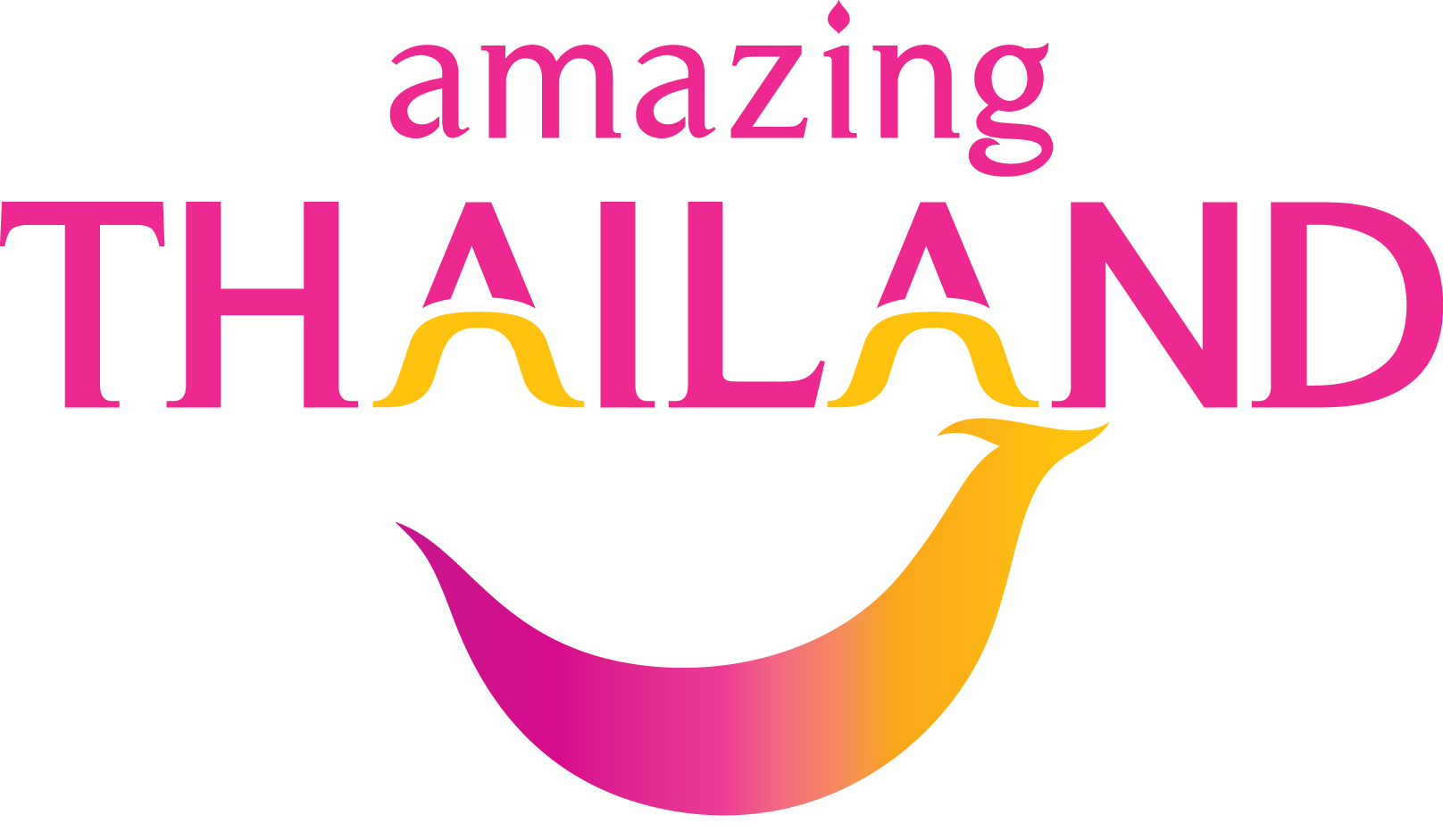 INVITATIONTourism Authority of Thailand (TAT), Stockholm Office & on behalf of 27 participating Thailand Suppliers hereby have the pleasure to invite you to Amazing Thailand Roadshow in Helsinki.It is our great pleasure to offer you an opportunity to meet and discuss with leading private sectors from Thailand. We believe that a direct contact could bring new ideas and activities for mutual benefits and successful business.Date: 31th October 2018Place: Radisson Blu Seaside Hotel, Ruoholahdenranta 3Program:R.S.V.P to Karuna HellströmFor confirmation, please complete the registration below and return it by email to karuna@tourismthailand.se Continue Page 2 YES – I will attend Thailand Road Show on 31th October 2018 at 16.00 YES – I agree that TAT Stockholm send my contact information to those who participate in the event. I cannot attend, but our company will be represented by: For pre appointment arrangement, please select a minimum of TEN suppliers that you wish to meet		Continue page 3PART B. BUYER SURVEYWe have Thailand program We are interested in Hotels in:	We are interested in Incoming Services for:										Thank You16.00 - 16.30Buyer registration16.30 - 16.50Thailand Tourism Update for Buyers17.00 - 18.45Appointment session for Buyers to meet Sellers18.45 - 19.00	Coffee Break19.00 - 19.45Free flow Sellers to visit Buyers20.00 - 22.00DinnerWelcome speech Lucky DrawName and e-mailPositionCompany:Tel/Mobile:Name and e-mailPositionHotels & ResortsMode Sathorn HotelAnantara Hua Hin ResortRamada Plaza Bangkok Menam RiversideBaan Samui Resort & Patong Beach Hotel and Peach Group ResortRembrandt HotelBandara Villas PhuketSamed Resorts GroupCape & Kantary HotelsThe Kala SamuiCentara Hotels & ResortsUrbana Hotels GroupCentre Point Hotel Sukhumvit 10 BangkokCentre Point PratunamTour Operators & ResortsChaba Samui Resort and Chaba Cabana Beach Resort500 Rai Resorts & Tours (Khao Sok National ParkChatrium Hotels and ResidencesAndaman Wave Master and Phi Phi ResortsChaweng Regent and Melati Beach Resort and SpaSiam Gulf Travel & ToursDusit Thani Public Co., LTDFair House Group Resort, Koh SamuiAirlinesKata Palm + Rawai Palm + Maikhao Palm, PhuketBangkok AirwaysKata Sea Breeze Co., Ltd.Thai Airways InternationalLa Flora Khao Lak GroupLet’s Sea & Loligo Resort Hua Hin Pleasure Travel Group Tours	 Special Tours MICE Tours Golf Tours Other  All of Thailand  Bangkok  Phuket & Krabi  Cha Am & Hua Hin  Pattaya	  Koh Samui, Koh Phang-ngan  Chiang Mai & the North   Other, Specify         Other, Specify       All Thailand	Only BangkokMICE Arrangements	Laos-Cambodia-VietnamAdventure TravelOther, specify:      Other, specify:      Other, specify:      